1. Úvodná stránka: prihlásenie, orientačné body 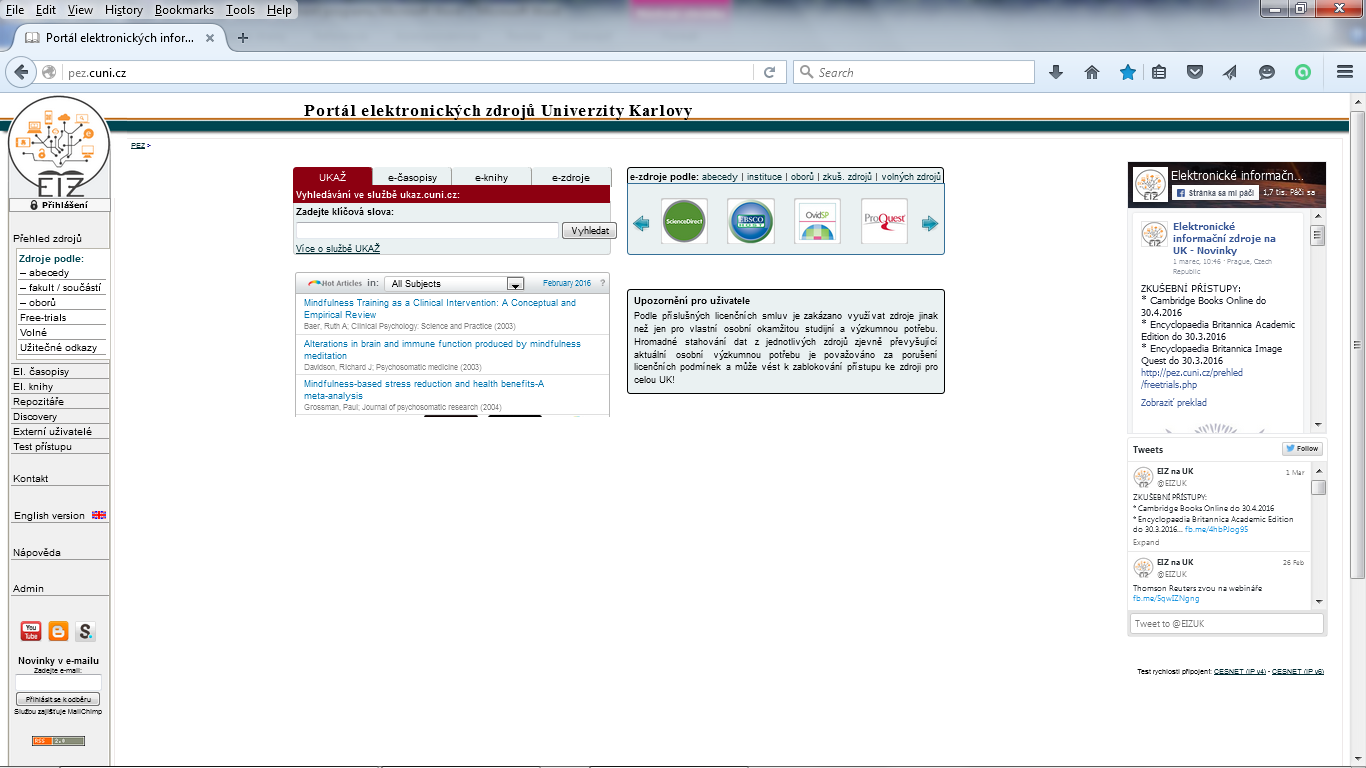 2. Prihlásenie: 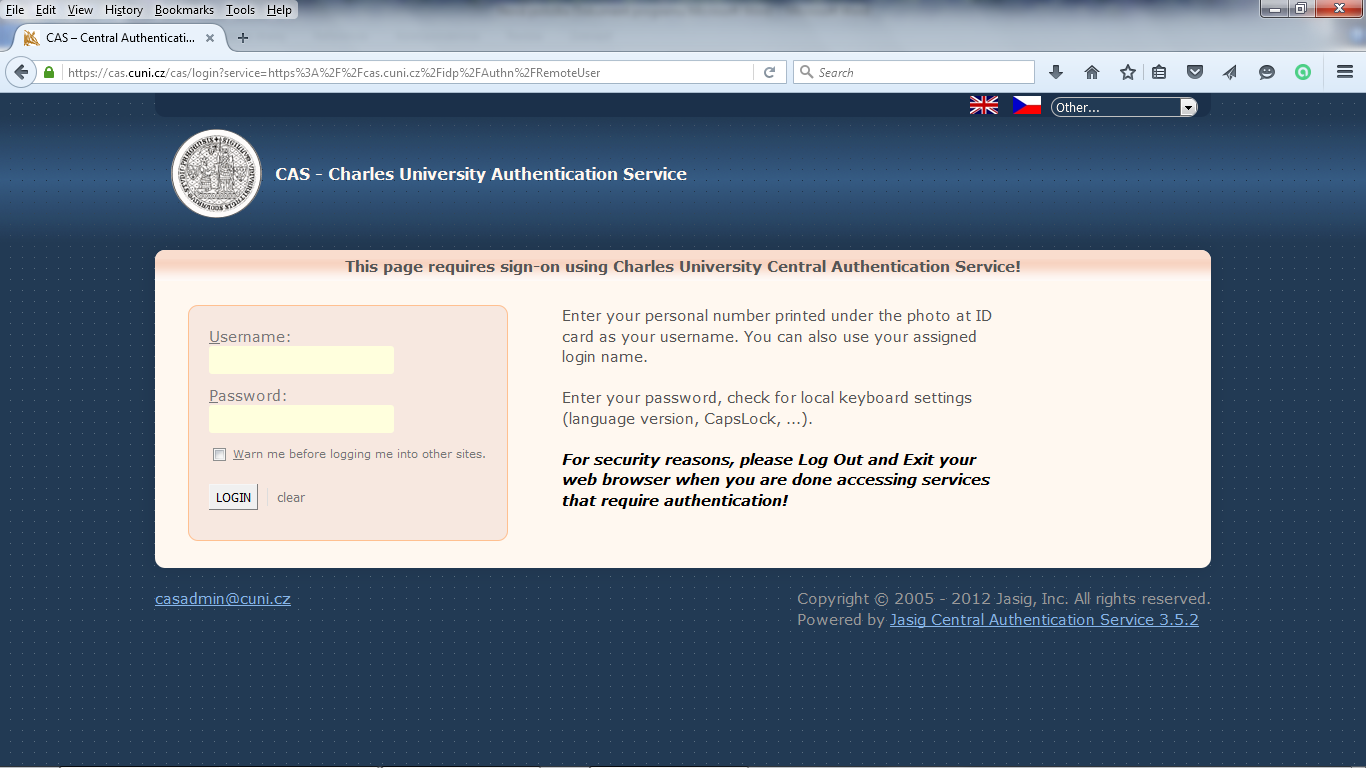 3. Elektronické zdroje, nastavenie prístupu: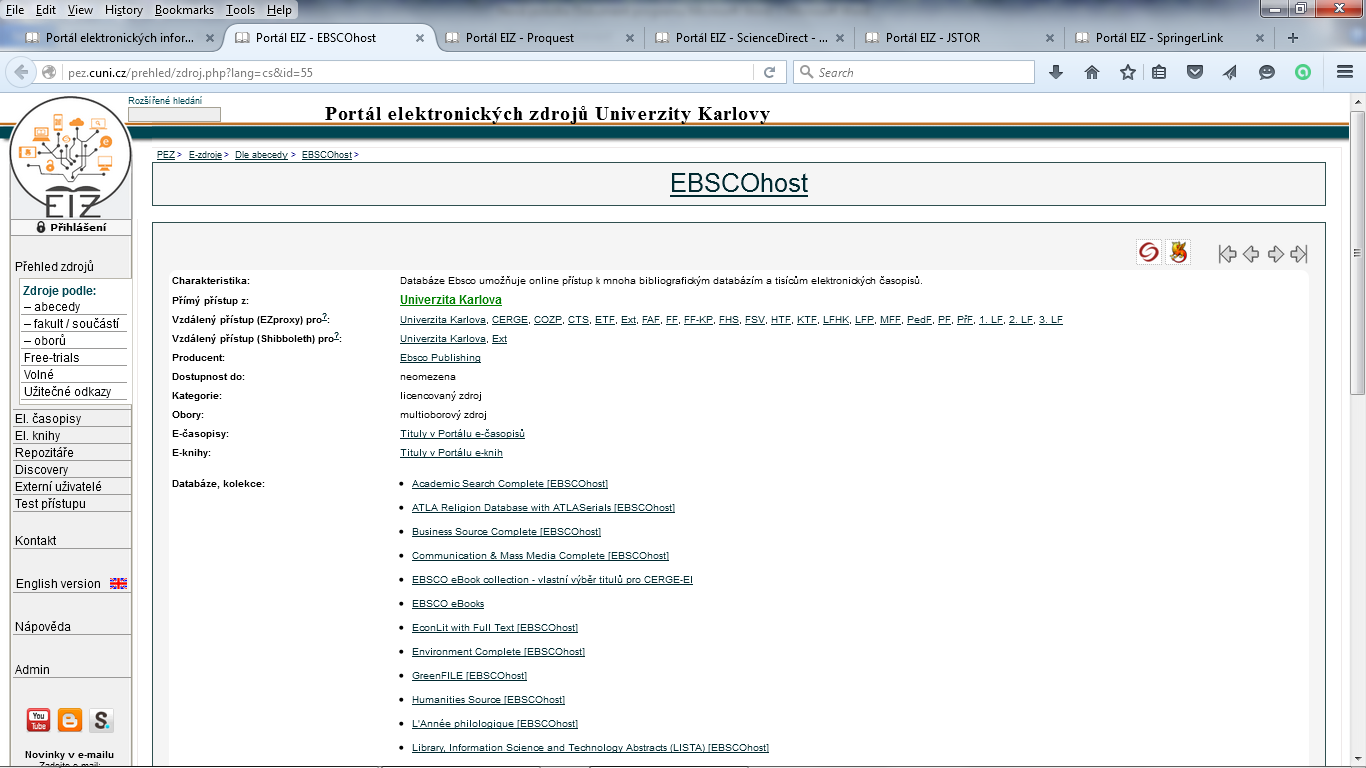 4. EBSCO – výber žurnálov, zdrojov...: 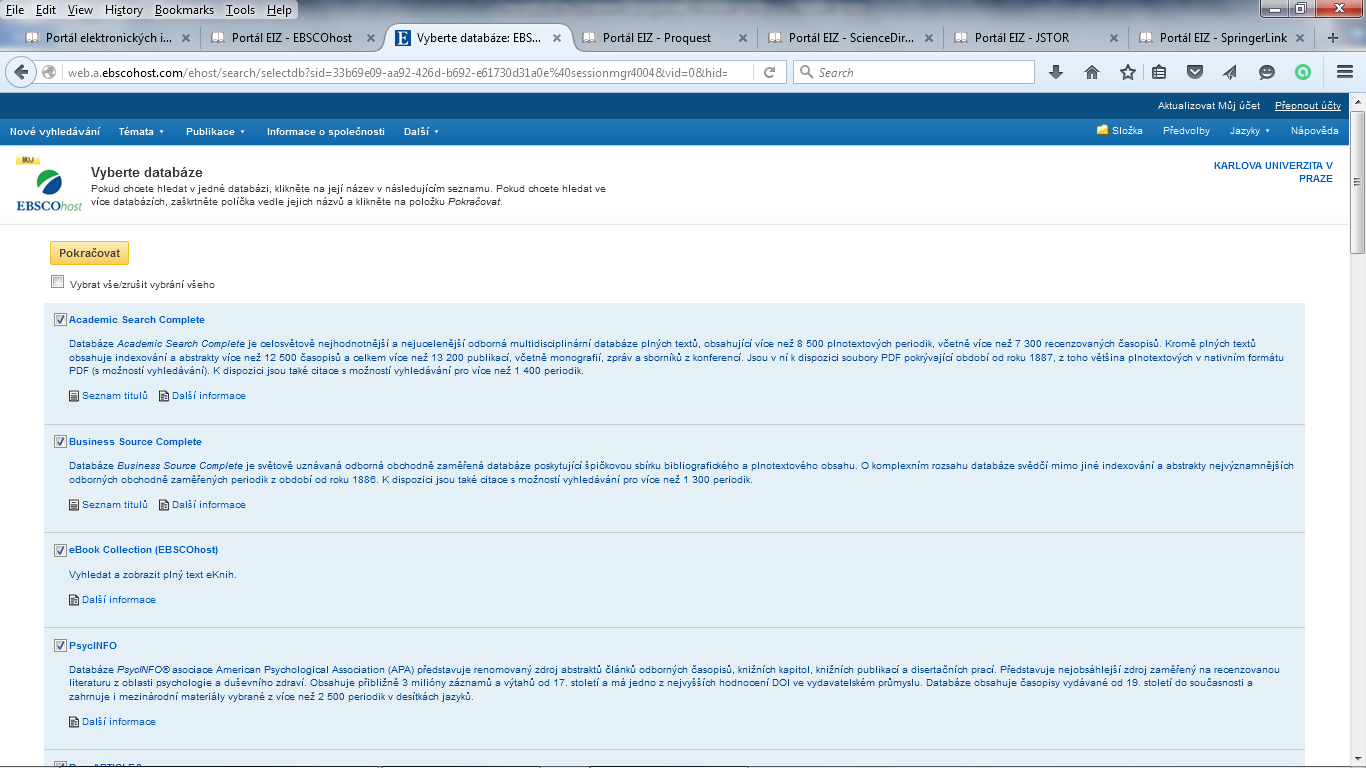 5. Filtrovanie vyhľadávania: 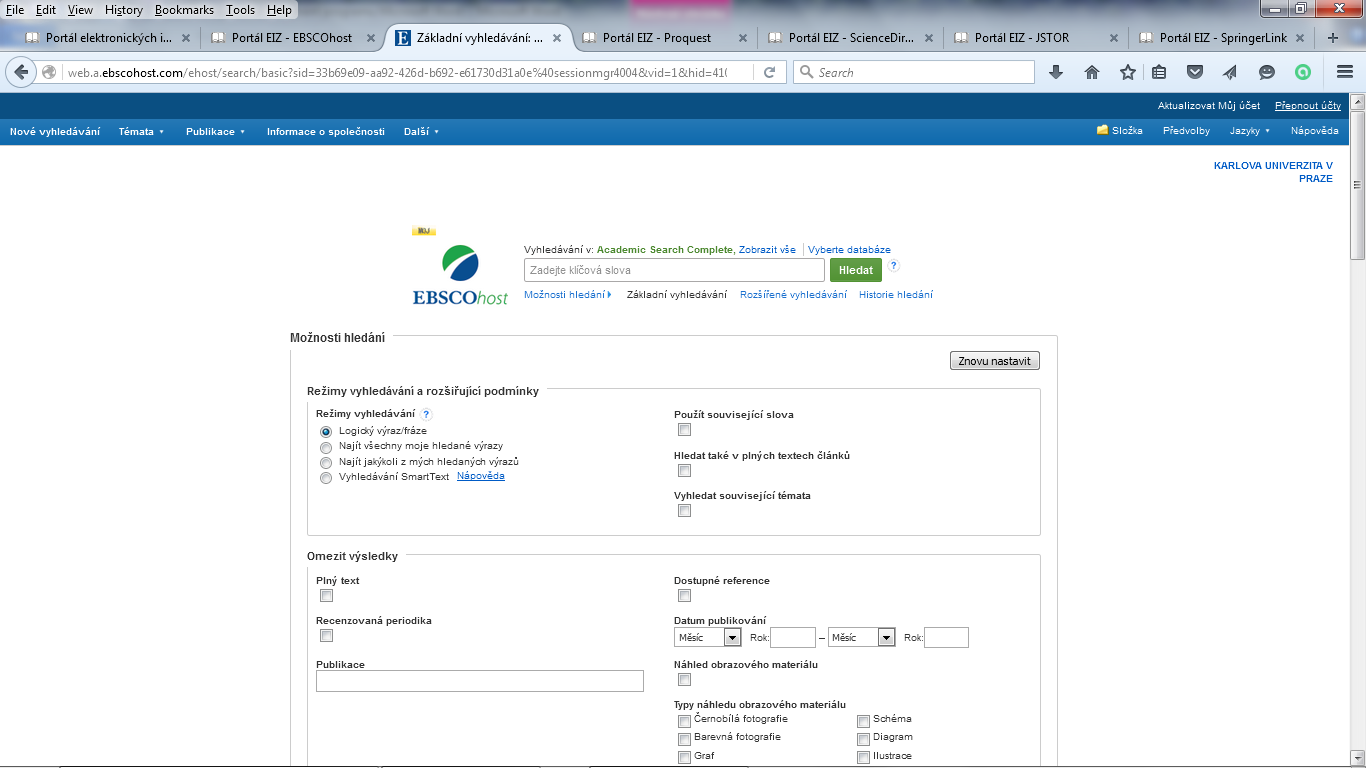 6. Rozšírené vyhľadávanie (štandardný postup): EBSCO 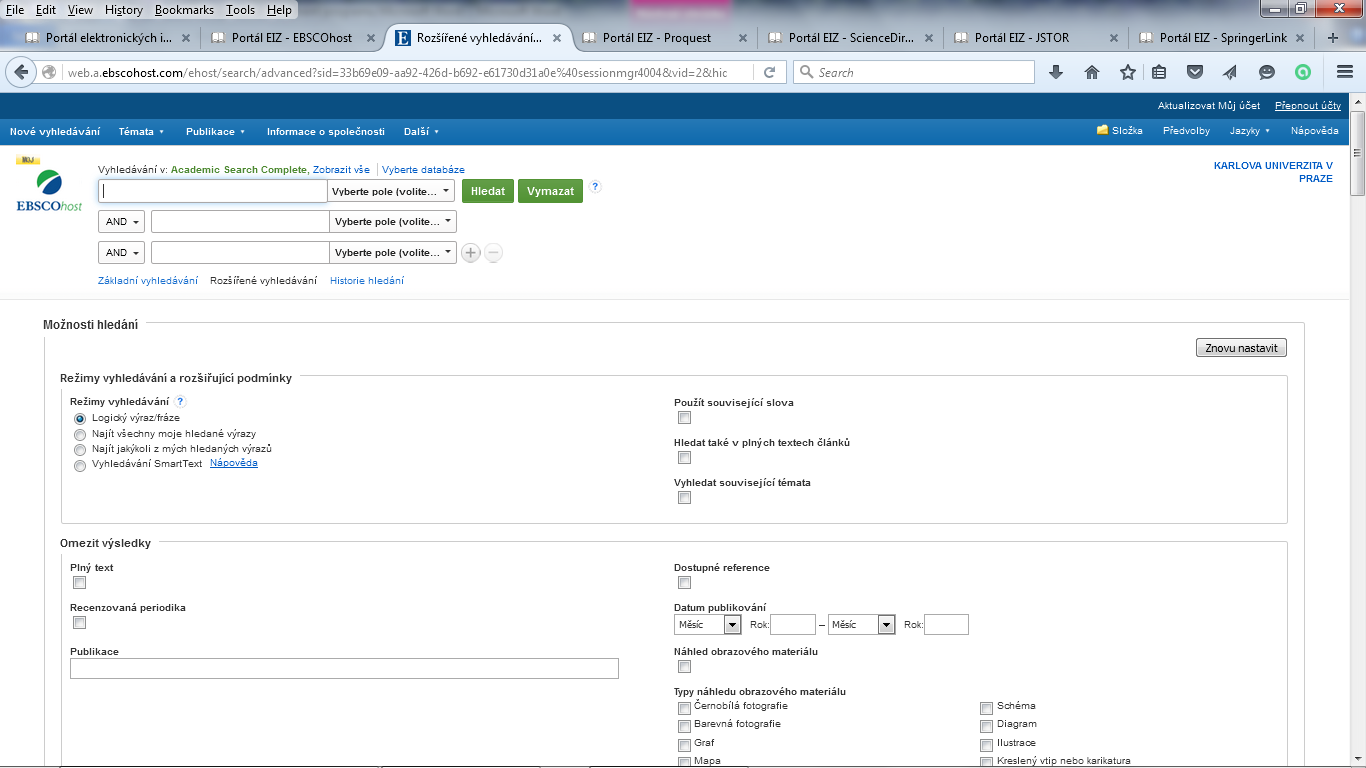 7. Rozšírené vyhľadávanie (štandardný postup): ProQuest a podobne 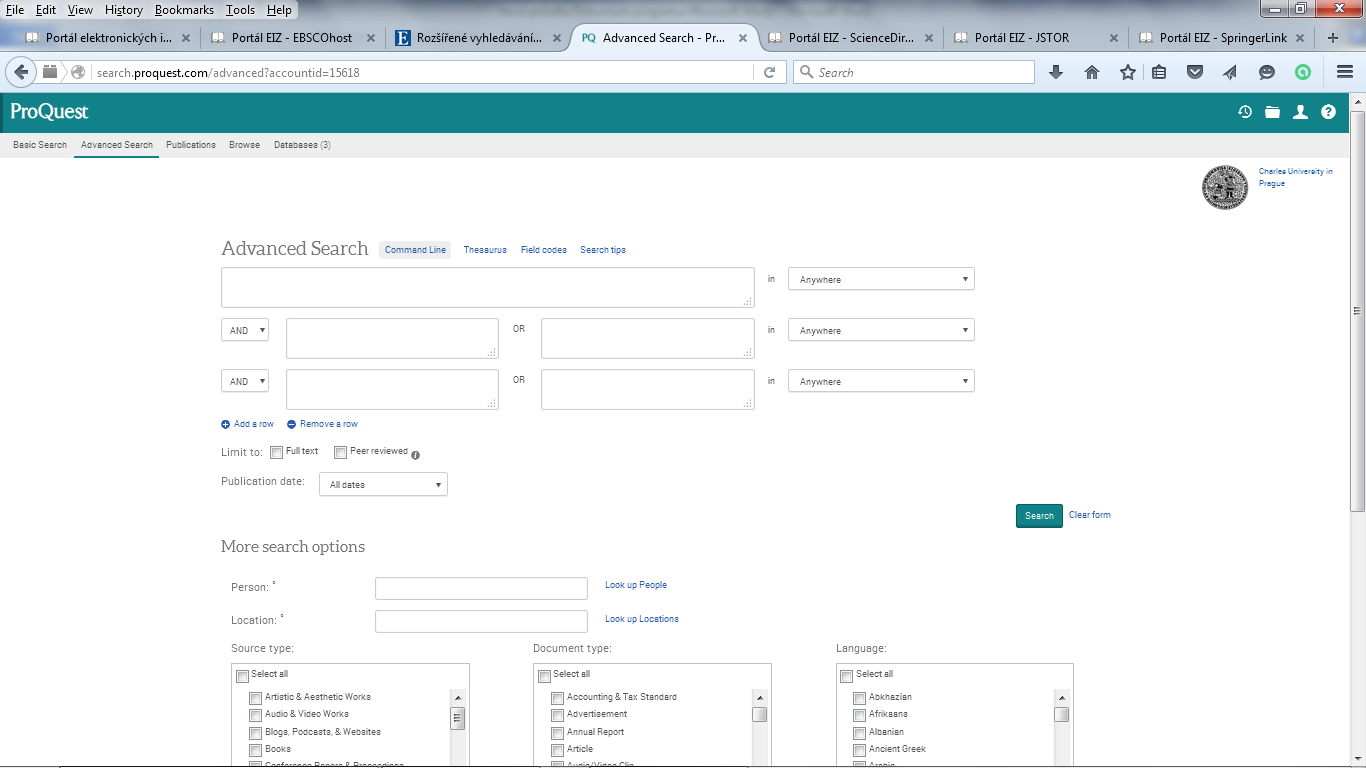 8. Vyhľadávanie (EBSCO): návrhy, filtre, značky: 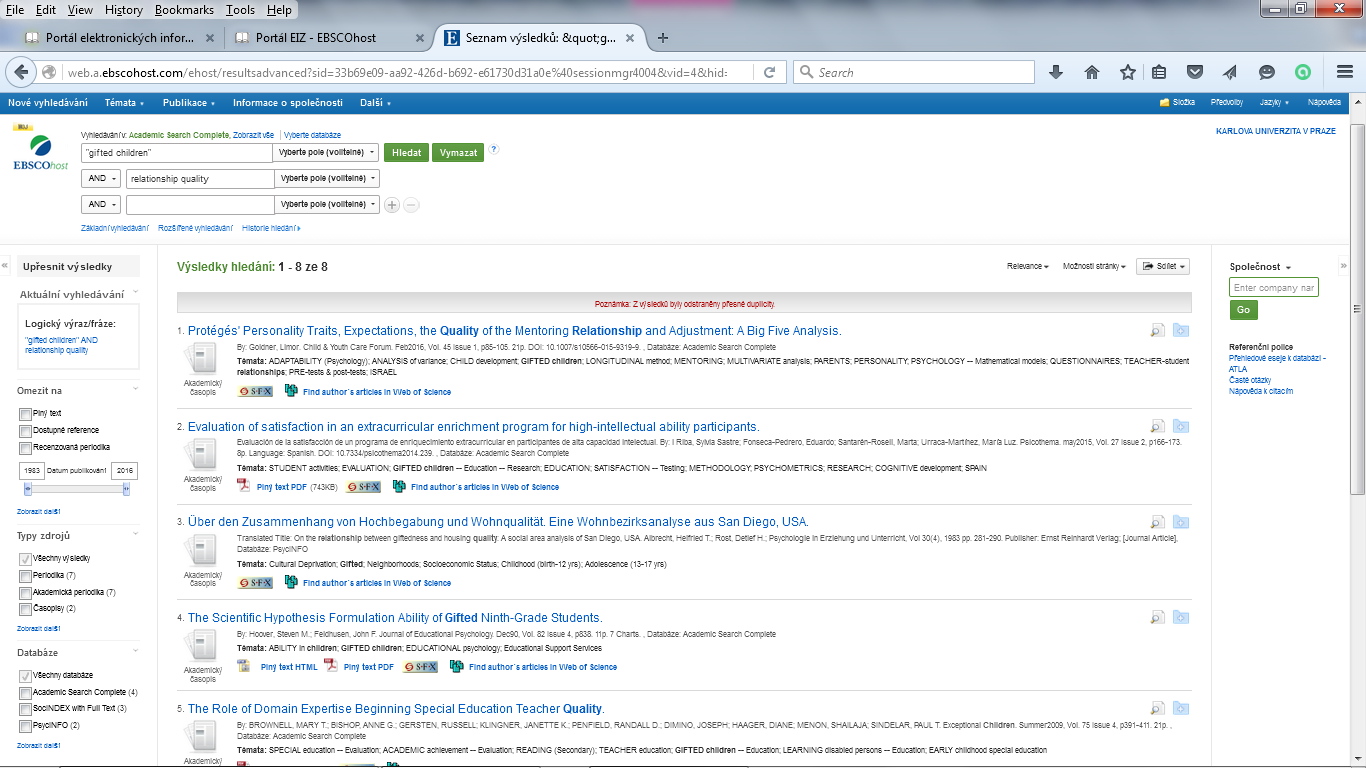 9. Hľadanie fulltextu: služba S.F.X.: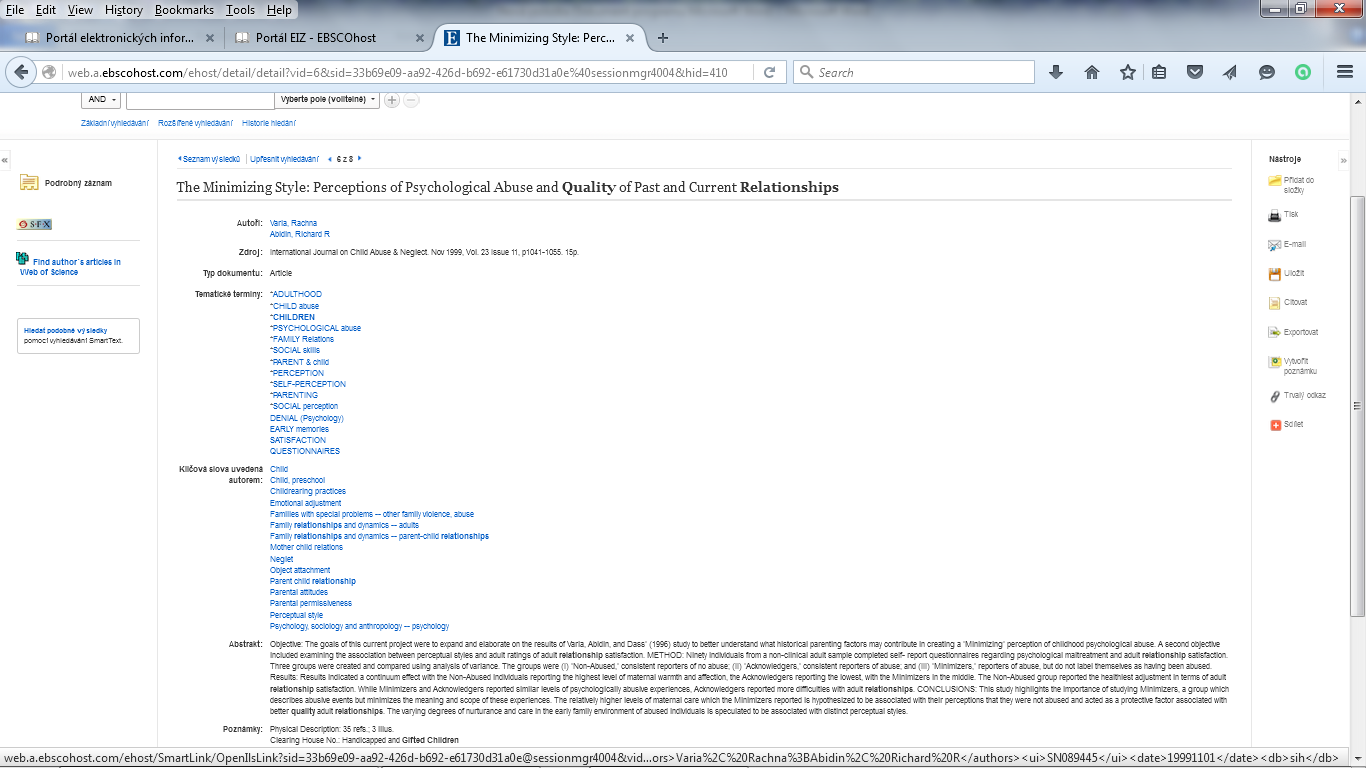 10. Výsledok hľadania S.F.X.: 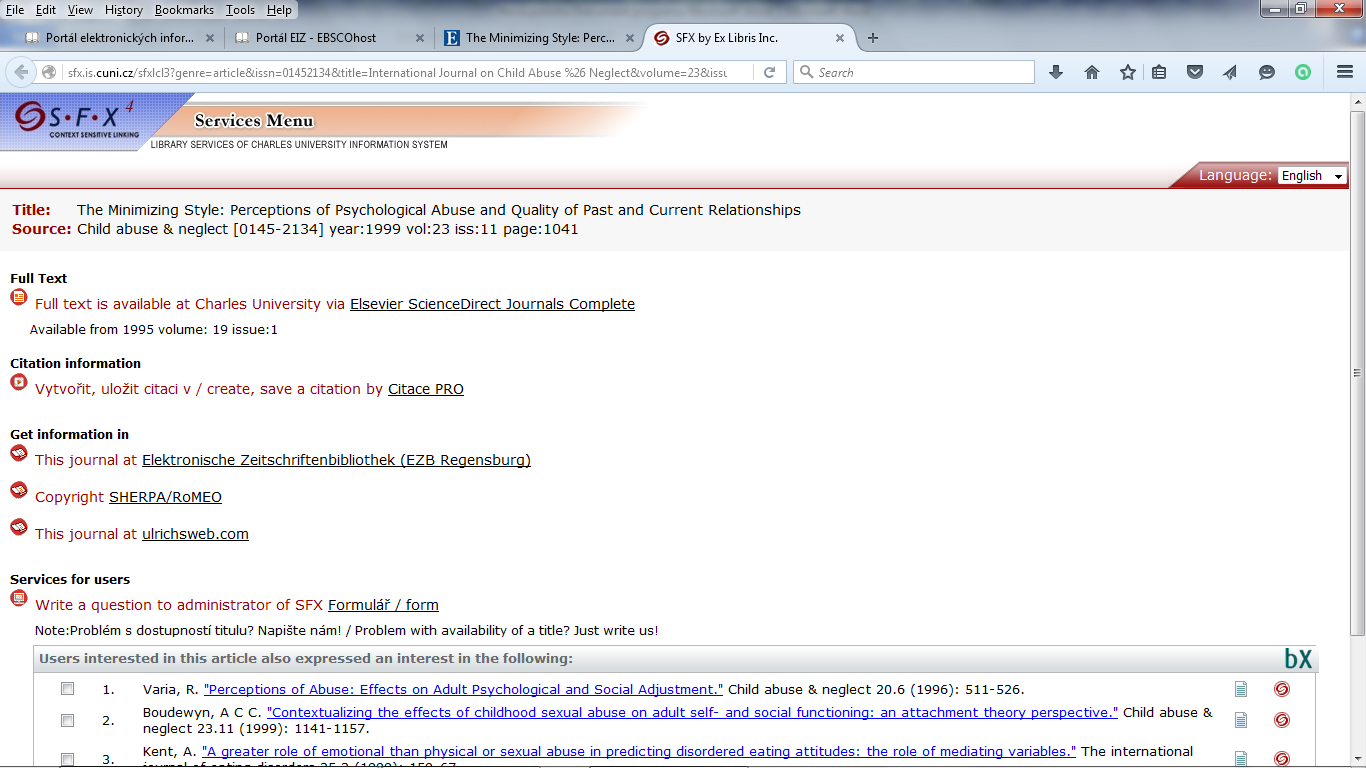 11. Finálne nachádzanie full-textu – iná databáza avšak vždy v rámci „balíka“ ku ktorému máš cez svoju fakultu, univerzitu prístup (viď nastavenie prístupu): 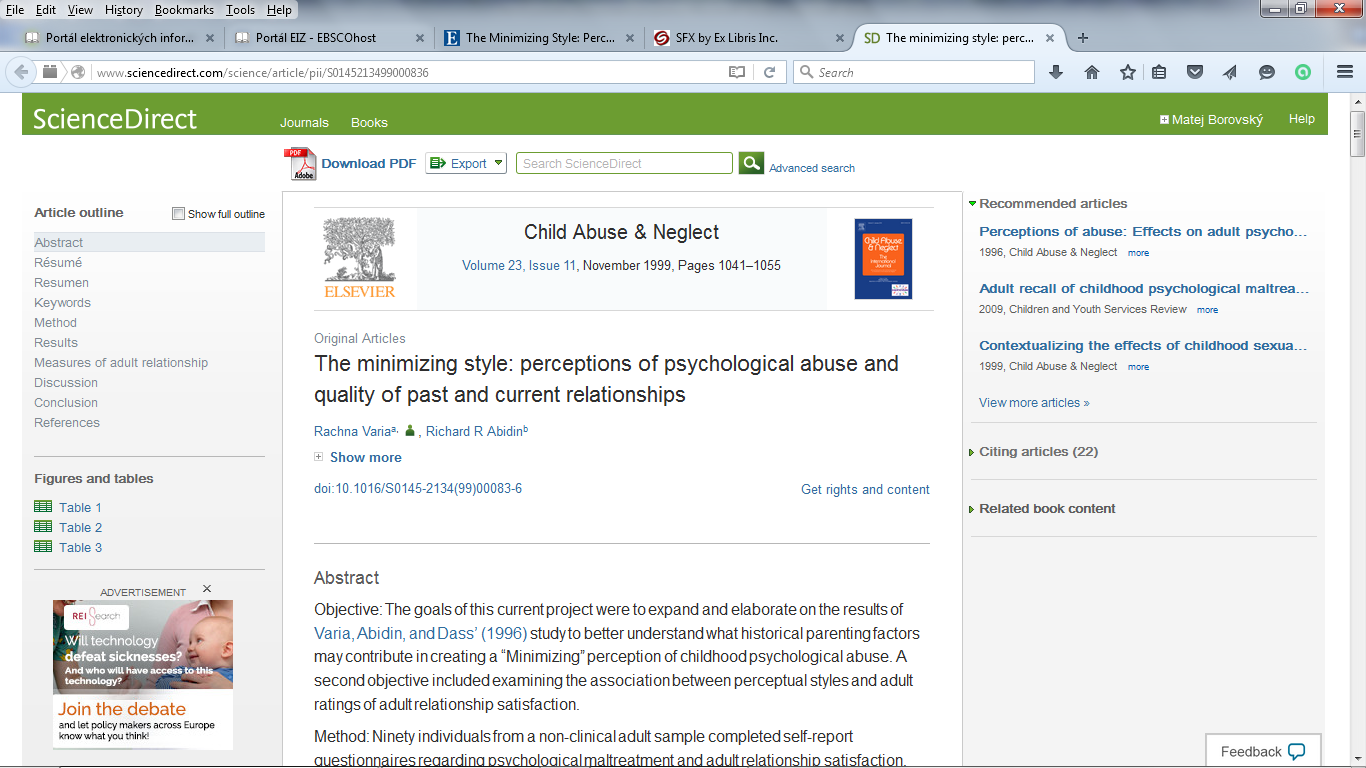 